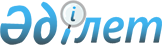 О районном бюджете на 2013-2015 годы
					
			Утративший силу
			
			
		
					Решение маслихата Уалихановского района Северо-Казахстанской области от 20 декабря 2012 года N 2-9с. Зарегистрировано Департаментом юстиции Северо-Казахстанской области 11 января 2013 года N 2051     Сноска. Утратило силу (письмо маслихата Уалихановского района Северо-Казахстанской области от 04.08.2014 N 14.2.3-3/167).



      В соответствии с пунктом 2 статьи 75 Бюджетного кодекса Республики Казахстан от 4 декабря 2008 года, подпунктом 1) пункта 1 статьи 6 Закона Республики Казахстан «О местном государственном управлении и самоуправлении в Республике Казахстан» от 23 января 2001 года, Уалихановский районный маслихат РЕШИЛ:



      1. Утвердить Уалихановский районный бюджет на 2013-2015 годы, согласно приложениям 1, 2 и 3 соответственно, в том числе на 2013 год в следующих объемах:

      1) доходы — 3 106 942,4 тысяч тенге, в том числе:

      налоговые поступления — 191 252 тысяч тенге;

      неналоговые поступления — 27 016,2 тысяч тенге;

      поступления от продажи основного капитала — 5 909 тысяч тенге; поступления трансфертов — 2 882 765,2 тысяч тенге;

      2) затраты — 3 107 733,2 тысяч тенге;

      3) чистое бюджетное кредитование — 48 448,3 тысяч тенге, в том числе:

      бюджетные кредиты – 52 244,1 тысяч тенге;

      погашение бюджетных кредитов – 3 795,8 тысяч тенге;

      4)сальдо по операциям с финансовыми активами — 20 968 тысяч тенге, в том числе:

      приобретение финансовых активов – 20 968 тысяч тенге;

      поступления от продажи финансовых активов государства – 0;

      5) дефицит (профицит) бюджета — -70 207,1 тысяч тенге;

      6) финансирование дефицита (использование профицита) бюджета — 70207,1 тысяч тенге, в том числе:

      поступление займов – 51 931 тысяч тенге;

      погашение займов – 3 795,8 тысяч тенге;

      используемые остатки бюджетных средств – 22 071,9 тысяч тенге.

     Сноска. Пункт 1 в редакции решения маслихата Уалихановского района Северо-Казахстанской области от 09.07.2013 N 2-13с; от 6.08.2013 г. № 4-14с; от 9.09.2013 N 2-15c; от 21.10.2013 N 2-16с; от 18.11.2013 N 2-17c; от 11.12.2013 N 2-18c (вводится в действие с 01.01.2013)



      2. Установить, что доходы районного бюджета на 2013 год формируются в соответствии с Бюджетным кодексом Республики Казахстан за счет следующих налоговых поступлений: 

      социального налога; 

      налога на имущество физических лиц, юридических лиц и индивидуальных предпринимателей;

      земельного налога;

      налога на транспортные средства; 

      единого земельного налога;

      акцизов, кроме акцизов, зачисляемых в республиканский бюджет; 

      платы за пользование земельными участками;

      сборов за ведения предпринимательской и профессиональной деятельности, кроме сборов, зачисляемых в республиканский бюджет;

      фиксированного налога;

      государственной пошлины, кроме консульского сбора и государственных пошлин, зачисляемых в республиканский бюджет.



      3. Установить, что доходы районного бюджета формируются за счет следующих неналоговых поступлений:

      доходов от аренды имущества, находящейся в коммунальной собственности района.



      4. Установить, что поступления районного бюджета формируются за счет следующих поступлений от продажи основного капитала:

      поступлений от продажи земельных участков, за исключением земельных участков сельскохозяйственного назначения;



      5. Установить, что доходы районного бюджета формируются за счет:

      поступлений от погашения бюджетных кредитов, выданных из государственного бюджета.



      6. Установить, что в процессе исполнения районного бюджета на 2013 год не подлежат секвестру бюджетные программы, согласно приложению 4. 



      7. Установить специалистам здравоохранения, социального обеспечения, образования, культуры, спорта и ветеринарии, работающим в сельских населенных пунктах, повышенные не менее чем на двадцать пять процентов оклады и тарифные ставки по сравнению со ставками специалистов, занимающихся этими видами деятельности в городских условиях.



      8. Утвердить резерв местного исполнительного органа района на 2013 год в сумме 3200 тысяч тенге.



      9. Утвердить бюджетные программы каждого сельского округа на 2013-2015 годы согласно приложениям 5, 6, 7 соответственно.

     Сноска. Пункт 9 в редакции решения маслихата Уалихановского района Северо-Казахстанской области от 6.08.2013 г. № 4-14с



      10. Обеспечить в 2013 году выплату заработной платы работникам бюджетной сферы в полном объеме.



      11. Установить, что в расходах районного бюджета на 2013 по бюджетной программе 451.007.000 «Социальная помощь отдельным категориям нуждающихся граждан по решениям местных представительных органов» предусмотреть социальные выплаты отдельным категориям нуждающихся граждан, согласно приложению 8. 



      12. Учесть в районном бюджете на 2013 год целевые трансферты из республиканского бюджета, в том числе:

      1) на проведение противоэпизоотических мероприятий;

      2) на предоставление специальных социальных услуг;

      3) на капитальный и средний ремонт автомобильных дорог областного, районного значения и улиц населенных пунктов;

      4) на реализацию мер по содействию экономическому развитию регионов в рамках Программы «Развитие регионов», утвержденной Постановлением Правительства Республики Казахстан от 26 июля 2011 года № 862;

      5) для реализации мер социальной поддержки специалистов;

      6) на поддержку частного предпринимательства в регионах в рамках Программы «Дорожная карта бизнеса-2020», утвержденной Постановлением Правительства Республики Казахстан от 13 апреля 2010 года № 301;

      7) на реализацию государственного образовательного заказа в дошкольных организациях образования;

      8) на реализацию «Государственной программы развития образования в Республике Казахстан на 2011-2020 годы», утвержденной Указом Президента Республики Казахстан от 7 декабря 2010 года № 1118; 

      9) на ежемесячную выплату денежных средств опекунам (попечителям) на содержание ребенка сироты (детей-сирот), оставшегося без попечения родителей;

      10) на увеличение размера доплаты за квалификационную категорию, учителям школ и воспитателям дошкольных организаций образования;

      11) на повышение оплаты труда учителям, прошедшим повышение квалификации по трехуровневой системе;

     12) - исключен решением маслихата Уалихановского района Северо-Казахстанской области от 29.03.2013 N 4-10с (вводится в действие с 01.01.2013);

     13) - исключен решением маслихата Уалихановского района Северо-Казахстанской области от 29.03.2013 N 4-10с (вводится в действие с 01.01.2013);

      14) на развитие системы водоснабжения в сельских населенных пунктах.

     Сноска. Пункт 12 с изменениями, внесенными решением маслихата Уалихановского района Северо-Казахстанской области от 29.03.2013 N 4-10с (вводится в действие с 01.01.2013)



      13. Учесть в районном бюджете на 2013 год бюджетные кредиты из республиканского бюджета.



      14. Учесть в районном бюджете на 2013 год целевые трансферты из областного бюджета в том числе:

      1) на установку противопожарной сигнализации, приобретение средств пожаротушения, услуг по обработке деревянных покрытий (конструкций) для объектов образования;

      2) на приобретение и установку аппаратуры для видеонаблюдения в организациях образования;

      3) на внедрение электронных учебников в организациях образования;

      4) на капитальный и средний ремонт автомобильных дорог областного, районного значения и улиц населенных пунктов;

      5) на земельно-хозяйственное устройство населенных пунктов;

      6) на установление границ населенных пунктов;

      7) на развитие системы водоснабжения в сельских населенных пунктах;

      8) на развитие сельских населенных пунктов в рамках «Дорожной карты занятости 2020», утвержденной Постановлением Правительства Республики Казахстан от 19 июня 2013 года № 636 «Об утверждении Дорожной карты занятости 2020».

     Сноска. Пункт 14 с изменением, внесенным решением маслихата Уалихановского района Северо-Казахстанской области от 09.07.2013 N 2-13с (вводится в действие с 01.01.2013)



      14-1. Предусмотреть в районном бюджете расходы за счет свободных остатков бюджетных средств, сложившихся на начало финансового года в сумме 22071,9 тысяч тенге, возврата целевых трансфертов республиканского и областного бюджетов, неиспользованных в 2012 году в сумме 3269,2 тысяч тенге согласно приложению 9.

     Сноска. Решение дополнено пунктом 14-1 в соответствии с решением маслихата Уалихановского района Северо-Казахстанской области от 29.03.2013 N 4-10с (вводится в действие с 01.01.2013)



      15. Настоящее решение вводится в действие с 1 января 2013 года.

 

  Уточненный бюджет Уалихановского района на 2013 год     Сноска. Приложение 1 в редакции решения маслихата Уалихановского района Северо-Казахстанской области от 11.12.2013 N 2-18c (вводится в действие с 01.01.2013)

 

  Районный бюджет на 2014 год     Сноска. Приложение 2 в редакции решения маслихата Уалихановского района Северо-Казахстанской области от 6.08.2013 г. № 4-14с

 

  Районный бюджет на 2015 год     Сноска. Приложение 3 в редакции решения маслихата Уалихановского района Северо-Казахстанской области от 6.08.2013 г. № 4-14с

 

  ПЕРЕЧЕНЬ районных бюджетных программ, не подлежащих секвестру в процессе исполнения районного бюджета на 2013 год

  ПЕРЕЧЕНЬ бюджетных программ каждого аульного (сельского) округа на 2013 год     Сноска. Приложение 5 в редакции решения маслихата Уалихановского района Северо-Казахстанской области от 11.12.2013 N 2-18c (вводится в действие с 01.01.2013)

 

  ПЕРЕЧЕНЬ бюджетных программ каждого аульного (сельского) округа на 2014 год     Сноска. Приложение 6 в редакции решения маслихата Уалихановского района Северо-Казахстанской области от 6.08.2013 г. № 4-14с (вводится в действие с 01.01.2013)

 

  ПЕРЕЧЕНЬ бюджетных программ каждого аульного (сельского) округа на 2015 год     Сноска. Приложение 7 в редакции решения маслихата Уалихановского района Северо-Казахстанской области от 6.08.2013 г. № 4-14с

 

  Социальные выплаты отдельным категориям нуждающихся граждан по бюджетной программе 451.007.000 «Социальная помощь отдельным категориям нуждающихся граждан по решениям местных представительных органов»     Сноска. Приложение 8 в редакции решения маслихата Уалихановского района Северо-Казахстанской области от 18.11.2013 N 2-17c (вводится в действие с 01.01.2013)

 

  Направление свободных остатков бюджетных средств, сложившихся на 1 января 2013 года, а также возврат неиспользованных в 2012 году целевых трансфертов из республиканского и областного бюджетов     Сноска. Решение дополнено приложением 9 в соответствии с решением маслихата Уалихановского района Северо-Казахстанской области от 29.03.2013 N 4-10с (вводится в действие с 01.01.2013)

 

 
					© 2012. РГП на ПХВ «Институт законодательства и правовой информации Республики Казахстан» Министерства юстиции Республики Казахстан
				      Председатель

      ІХ сессии V созыва

      А. Валеев

      СОГЛАСОВАНО:

      Начальник

      государственного учреждения

      «Отдел экономики и бюджетного

      планирования Уалихановского района»

       20 декабря 2012 годаСекретарь Уалихановского

районного маслихата

Б. Кадиров

 

 

 

А. Нурмаганбетова

 

Приложение 1 

к решению Уалихановского районного маслихата

№ 2-9с от 20 декабря 2012 года КатегорияКатегорияКатегорияНаименованиеСумма тыс. тенгеКлассКлассНаименованиеСумма тыс. тенгеПод-

классНаименованиеСумма тыс. тенге123I. ДОХОДЫ3106942,41HАЛОГОВЫЕ ПОСТУПЛЕHИЯ19125203Социальный налог952121Социальный налог9521204Налоги на собственность748341Налоги на имущество466963Земельный налог27434Налог на транспортные средства184335Единый земельный налог696205Внутренние налоги на товары, работы и услуги141392Акцизы14943Поступления за использование природных и других ресурсов91074Сборы за ведение предпринимательской и профессиональной деятельности353807Прочие налоги261Прочие налоги2608Обязательные платежи, взимаемые за совершение юридически значимых действий и (или) выдачу документов уполномоченными на то государственными органами или должностными лицами70411Государственная пошлина 70412HЕHАЛОГОВЫЕ ПОСТУПЛЕHИЯ27016,201Доходы от государственной собственности2799,25Доходы от аренды имущества, находящегося в государственной собственности14077Вознаграждения по кредитам, выданным из государственного бюджета12,29Прочие доходы от государственной собственности138002Поступления от реализации товаров (работ, услуг) государственными учреждениями, финансируемыми из государственного бюджета3001Поступления от реализации товаров (работ, услуг) государственными учреждениями, финансируемыми из государственного бюджета30004Штрафы, пени, санкции, взыскания, налагаемые государственными учреждениями, финансируемыми из государственного бюджета, а также содержащимися и финансируемыми из бюджета (сметы расходов) Национального Банка Республики Казахстан 3271Штрафы, пени, санкции, взыскания, налагаемые государственными учреждениями, финансируемыми из государственного бюджета, а также содержащимися и финансируемыми из бюджета (сметы расходов) Национального Банка Республики Казахстан, за исключением поступлений от организаций нефтяного сектора32706Прочие неналоговые поступления235901Прочие неналоговые поступления235903Поступления от продажи основного капитала590901Продажа государственного имущества, закрепленного за государственными учреждениями8591Продажа государственного имущества, закрепленного за государственными учреждениями85903Продажа земли и нематериальных активов50501Продажа земли 50504Поступления трансфертов2882765,202Трансферты из вышестоящих органов

государственного управления2882765,22Трансферты из областного бюджета2882765,2Функциональная группаФункциональная группаФункциональная группаНаименованиеСумма тыс. тенгеАдминистраторАдминистраторНаименованиеСумма тыс. тенгеПрог-

раммаНаименованиеСумма тыс. тенгеНаименованиеСумма тыс. тенге12II. ЗАТРАТЫ3107733,21Государственные услуги общего характера203789,6112Аппарат маслихата района (города областного значения)11789001Услуги по обеспечению деятельности маслихата района (города областного значения)11388003Капитальные расходы государственного органа401122Аппарат акима района (города областного значения)58794001Услуги по обеспечению деятельности акима района (города областного значения)53589003Капитальные расходы государственного органов5205123Аппарат акима района в городе, города районного значения, поселка, села, сельского округа109178001Услуги по обеспечению деятельности акима района в городе, города районного значения, поселка, села, сельского округа106760022Капитальные расходы государственного органа2418459Отдел экономики и финансов района (города областного значения)969,1003Проведение оценки имущества в целях налогообложения114,1010Приватизация, управление коммунальным имуществом, постприватизационная деятельность и регулирование споров, связанных с этим250011Учет, хранение, оценка и реализация имущества, поступившего в коммунальную собственность605459Отдел экономики и финансов района (города областного значения)23059,5001Услуги по реализации государственной политики в области формирования и развития экономической политики, государственного планирования, исполнения бюджета района и управления коммунальной собственностью района (города областного значения)22459,5015Капитальные расходы государственного органа6002Оборона5432122Аппарат акима района (города областного значения)5432005Мероприятия в рамках исполнения всеобщей воинской обязанности4832006Предупреждение и ликвидация чрезвычайных ситуаций масштаба района (города областного значения)500007Мероприятия по профилактике и тушению степных пожаров районного (городского) масштаба, а также пожаров в населенных пунктах, в которых не созданы органы государственной противопожарной службы1004Образование1398245123Аппарат акима района в городе, города районного значения, поселка, села, сельского округа828005Организация бесплатного подвоза учащихся до школы и обратно в сельской местности828464Отдел образования района (города областного значения)178490009Обеспечение деятельности организаций дошкольного воспитания и обучения80784040Реализация государственного образовательного заказа

в дошкольных организациях образования97706464Отдел образования района (города областного значения)1140218003Общеобразовательное обучение1109395006Дополнительное образование для детей23060005Приобретение и доставка учебников, учебно-методических комплексов для государственных учреждений образования района (города областного значения)7763464Отдел образования района (города областного значения)78709001Услуги по реализации государственной политики на местном уровне в области образования 11655012Капитальные расходы государственного органа640015Ежемесячная выплата денежных средств опекунам (попечителям) на содержание ребенка-сироты (детей-сирот) и ребенка (детей), оставшегося без попечения родителей7813067Капитальные расходы подведомственных государственных

учреждений и организаций586016Социальная помощь и социальное обеспечение84520451Отдел занятости и социальных программ района (города областного значения)58920002Программа занятости28267005Государственная адресная социальная помощь747007Социальная помощь отдельным категориям нуждающихся граждан по решениям местных представительных органов1217010Материальное обеспечение детей-инвалидов, воспитывающихся и обучающихся на дому837014Оказание социальной помощи нуждающимся гражданам на дому14387016Государственные пособия на детей до 18 лет11306017Обеспечение нуждающихся инвалидов обязательными гигиеническими средствами и предоставление услуг специалистами жестового языка, индивидуальными помощниками в соответствии с индивидуальной программой реабилитации инвалида2159451Отдел занятости и социальных программ района (города областного значения)25600001Услуги по реализации государственной политики на местном уровне в области обеспечения занятости и реализации социальных программ для населения24479021Капитальные расходы государственного органов876011Оплата услуг по зачислению, выплате и доставке пособий и других социальных выплат2457Жилищно-коммунальное хозяйство1090498123Аппарат акима района в городе, города районного значения, поселка, села, сельского округа2591027Ремонт и благоустройство объектов в рамках развития сельских населенных пунктов по Дорожной карте занятости 20202591464Отдел образования района (города областного значения)9265026Ремонт объектов в рамках развития городов и сельских населенных пунктов по Дорожной карте занятости 20209265123Аппарат акима района в городе, города районного значения, поселка, села, сельского округа190014Организация водоснабжения населенных пунктов190458Отдел жилищно-коммунального хозяйства,пассажирского транспорта и автомобильных дорог района (города областного значения)3983012Функционирование системы водоснабжения и водоотведения3983472Отдел строительства, архитектуры и градостроительства района (города областного значения)1041787058Развитие системы водоснабжения и водоотведения в сельских населенных пунктах1041787123Аппарат акима района в городе, города районного значения, поселка, села, сельского округа16137008Освещение улиц населенных пунктов6406009Обеспечение санитарии населенных пунктов3046011Благоустройство и озеленение населенных пунктов6685472Отдел строительства, архитектуры и градостроительства района (города областного значения)16545007Развитие благоустройства городов и населенных пунктов165458Культура, спорт, туризм и информационное пространство84930123Аппарат акима района в городе, города районного значения, поселка, села, сельского округа11391006Поддержка культурно-досуговой работы на местном уровне11391455Отдел культуры и развития языков района (города областного значения)18785003Поддержка культурно-досуговой работы18785465Отдел физической культуры и спорта района (города областного значения)3309006Проведение спортивных соревнований на районном (города областного значения) уровне950007Подготовка и участие членов сборных команд района (города областного значения) по различным видам спорта на областных спортивных соревнованиях2359456Отдел внутренней политики района (города областного значения)7946002Услуги по проведению государственной информационной политики через газеты и журналы 7946455Отдел культуры и развития языков района (города областного значения)22250006Функционирование районных (городских) библиотек21873007Развитие государственного языка и других языков народа Казахстана377456Отдел внутренней политики района (города областного значения)8220001Услуги по реализации государственной политики на местном уровне в области информации, укрепления государственности и формирования социального оптимизма граждан7420006Капитальные расходы государственного органов300003Реализация мероприятий в сфере молодежной политики500455Отдел культуры и развития языков района (города областного значения)12579001Услуги по реализации государственной политики на местном уровне в области развития языков и культуры 10619010Капитальные расходы государственного органов300032Капитальные расходы подведомственных государственных

учреждений и организаций1660465Отдел физической культуры и спорта района (города областного значения)450001Услуги по реализации государственной политики на местном уровне в сфере физической культуры и спорта45010Сельское, водное, лесное, рыбное хозяйство, особо охраняемые природные территории, охрана окружающей среды и животного мира, земельные отношения73562474Отдел сельского хозяйства и ветеринарии района (города областного значения)24614001Услуги по реализации государственной политики на местном уровне в сфере сельского хозяйства и ветеринарии16472003Капитальные расходы государственного органов439007Организация отлова и уничтожения бродячих собак и кошек800099Реализация мер по оказанию социальной поддержки специалистов6903463Отдел земельных отношений района (города областного значения)9533001Услуги по реализации государственной политики в области регулирования земельных отношений на территории района (города областного значения)8160007Капитальные расходы государственного органов300003Земельно-хозяйственное устройство населенных пунктов539006Землеустройство, проводимое при установлении границ городов районного значения, районов в городе, поселков сел, сельских округов534474Отдел сельского хозяйства и ветеринарии района (города областного значения)39415013Проведение противоэпизоотических мероприятий3941511Промышленность, архитектурная, градостроительная и строительная деятельность9003472Отдел строительства, архитектуры и градостроительства района (города областного значения)9003001Услуги по реализации государственной политики в области строительства, архитектуры и градостроительства на местном уровне6703015Капитальные расходы государственного органа230012Транспорт и коммуникации121250,2458Отдел жилищно-коммунального хозяйства,пассажирского транспорта и автомобильных дорог района (города областного значения)121250,2023Обеспечение функционирования автомобильных дорог 121250,213Прочие29894123Аппарат акима района в городе, города районного значения, поселка, села, сельского округа12857040Реализация мер по содействию экономическому развитию регионов в рамках Программы «Развитие регионов»12857469Отдел предпринимательства района (города областного значения)6691001Услуги по реализации государственной политики на местном уровне в области развития предпринимательства и промышленности 6391004Капитальные расходы государственного органов300459Отдел экономики и финансов района (города областного значения)3550012Резерв местного исполнительного органа района (города областного значения) 3550458Отдел жилищно-коммунального хозяйства,пассажирского транспорта и автомобильных дорог района (города областного значения)6796001Услуги по реализации государственной политики на местном уровне в области жилищно-коммунального хозяйства, пассажирского транспорта и автомобильных дорог 6496013Капитальные расходы государственного органов30014Обслуживание долга12,2459Отдел экономики и финансов района (города областного значения)12,2021Обслуживание долга местных исполнительных органов

по выплате вознаграждений и иных платежей по

займам из областного бюджета12,215Трансферты6597,2459Отдел экономики и финансов района (города областного значения)6597,2006Возврат неиспользованных (недоиспользованных) целевых трансфертов3269,2024Целевые текущие трансферты в вышестоящие бюджеты в связи с передачей функций государственных органов из нижестоящего уровня государственного управления в вышестоящий3328III. Чистое бюджетное кредитование48448,3Бюджетные кредиты52244,110Сельское, водное, лесное, рыбное хозяйство, особо охраняемые природные территории, охрана окружающей среды и животного мира, земельные отношения52244,1474Отдел сельского хозяйства и ветеринарии района (города областного значения)52244,1009Бюджетные кредиты для реализации мер социальной поддержки специалистов52244,1КатегорияКатегорияКатегорияНаименованиеСумма тыс. тенгеКлассКлассНаименованиеСумма тыс. тенгеПод-

классНаименованиеСумма тыс. тенге5Погашение бюджетных кредитов3795,801Погашение бюджетных кредитов3795,81Погашение бюджетных кредитов, выданных из государственного бюджета3795,8IV. Сальдо по операциям с финансовыми активами20968Приобретение финансовых активов2096813Прочие20968459Отдел экономики и финансов района (города областного значения)20968014Формирование или увеличение уставного капитала юридических лиц20968V. Дефицит (профицит) бюджета-70207,1VI. Финансирование дефицита (использование профицита) бюджета70207,1КатегорияКатегорияКатегорияНаименованиеСумма тыс. тенгеКлассКлассНаименованиеСумма тыс. тенгеПод-

классНаименованиеСумма тыс. тенге7Поступления займов5193101Внутренние государственные займы519312Договоры займа51931Функциональная группаФункциональная группаФункциональная группаНаименованиеСумма тыс. тенгеАдминистраторАдминистраторНаименованиеСумма тыс. тенгеПрог-

раммаНаименованиеСумма тыс. тенге16Погашение займов3795,8459Отдел экономики и финансов района (города областного значения)3795,8005Погашение долга местного исполнительного органа перед вышестоящим бюджетом3795,8КатегорияКатегорияКатегорияНаименованиеСумма тыс. тенгеКлассКлассНаименованиеСумма тыс. тенгеПод-

классНаименованиеСумма тыс. тенге8Используемые остатки бюджетных средств22071,91Остатки бюджетных средств22071,91Свободные остатки бюджетных средств22071,9

Приложение 2 

к решению Уалихановского районного маслихата

№ 2-9с от 20 декабря 2012 года КатегорияКатегорияКатегорияНаименованиеСумма тыс. тенгеКлассКлассНаименованиеСумма тыс. тенгеПод-

классНаименованиеСумма тыс. тенге123I. ДОХОДЫ1 769 2981HАЛОГОВЫЕ ПОСТУПЛЕHИЯ205 38203Социальный налог126 5691Социальный налог126 56904Налоги на собственность62 0001Налоги на имущество33 4273Земельный налог2 9914Налог на транспортные средства23 6565Единый земельный налог1 92605Внутренние налоги на товары, работы и услуги14 7902Акцизы1 1173Поступления за использование природных и других ресурсов10 4404Сборы за ведение предпринимательской и профессиональной деятельности3 0435Налог на игорный бизнес19008Обязательные платежи, взимаемые за совершение юридически значимых действий и (или) выдачу документов уполномоченными на то государственными органами или должностными лицами2 0231Государственная пошлина 2 0232HЕHАЛОГОВЫЕ ПОСТУПЛЕHИЯ4 68401Доходы от государственной собственности3 5975Доходы от аренды имущества, находящегося в государственной собственности1 4577Вознаграждения по кредитам, выданным из государственного бюджета2 14006Прочие неналоговые поступления1 0871Прочие неналоговые поступления1 0873Поступления от продажи основного капитала4 54301Продажа государственного имущества, закрепленного за государственными учреждениями4 5431Продажа государственного имущества, закрепленного за государственными учреждениями4 5434Поступления трансфертов1 554 68902Трансферты из вышестоящих органов

государственного управления1 554 6892Трансферты из областного бюджета1 554 689Функциональная группаФункциональная группаФункциональная группаФункциональная группаСумма тыс. тенгеАдминистраторАдминистраторАдминистраторСумма тыс. тенгеПрограммаПрограммаСумма тыс. тенге123II. ЗАТРАТЫ1 769 2981Государственные услуги общего характера189 122112Аппарат маслихата района (города областного значения)11 240001Услуги по обеспечению деятельности маслихата района (города областного значения)11 240003Капитальные расходы государственного органа122Аппарат акима района (города областного значения)54 154001Услуги по обеспечению деятельности акима района (города областного значения)54 154123Аппарат акима района в городе, города районного значения, поселка, села, сельского округа100 628001Услуги по обеспечению деятельности акима района в городе, города районного значения, поселка, села, сельского округа100 628452Отдел финансов района (города областного значения)12 250001Услуги по реализации государственной политики в области исполнения бюджета района (города областного значения) и управления коммунальной собственностью района (города областного значения)12 088003Проведение оценки имущества в целях налогообложения162453Отдел экономики и бюджетного планирования района (города областного значения)10 850001Услуги по реализации государственной политики в области формирования и развития экономической политики, системы государственного планирования и управления района (города областного значения)10 8502Оборона7 170122Аппарат акима района (города областного значения)7 170005Мероприятия в рамках исполнения всеобщей воинской обязанности5 170006Предупреждение и ликвидация чрезвычайных ситуаций масштаба района (города областного значения)1 000007Мероприятия по профилактике и тушению степных пожаров районного (городского) масштаба, а также пожаров в населенных пунктах, в которых не созданы органы государственной противопожарной службы1 0003Общественный порядок, безопасность, правовая, судебная, уголовно-исполнительная деятельность844458Отдел жилищно-коммунального хозяйства,пассажирского транспорта и автомобильных дорог района (города областного значения)844021Обеспечение безопасности дорожного движения в населенных пунктах8444Образование1 274 427123Аппарат акима района в городе, города районного значения, поселка, села, сельского округа886005Организация бесплатного подвоза учащихся до школы и обратно в сельской местности886464Отдел образования района (города областного значения)103 470009Обеспечение деятельности организаций дошкольного воспитания и обучения82 824040Реализация государственного образовательного заказа в дошкольных организациях образования20 646464Отдел образования района (города областного значения)1 159 307003Общеобразовательное обучение1 126 826006Дополнительное образование для детей24 493005Приобретение и доставка учебников, учебно-методических комплексов для государственных учреждений образования района (города областного значения)7 988464Отдел образования района (города областного значения)10 764001Услуги по реализации государственной политики на местном уровне в области образования 10 7646Социальная помощь и социальное обеспечение97 660451Отдел занятости и социальных программ района (города областного значения)72 801002Программа занятости27 531005Государственная адресная социальная помощь3 409007Социальная помощь отдельным категориям нуждающихся граждан по решениям местных представительных органов5 175010Материальное обеспечение детей-инвалидов, воспитывающихся и обучающихся на дому1 000014Оказание социальной помощи нуждающимся гражданам на дому13 810016Государственные пособия на детей до 18 лет19 566017Обеспечение нуждающихся инвалидов обязательными гигиеническими средствами и предоставление услуг специалистами жестового языка, индивидуальными помощниками в соответствии с индивидуальной программой реабилитации инвалида2 310451Отдел занятости и социальных программ района (города областного значения)24 859001Услуги по реализации государственной политики на местном уровне в области обеспечения занятости и реализации социальных программ для населения24 356011Оплата услуг по зачислению, выплате и доставке пособий и других социальных выплат5037Жилищно-коммунальное хозяйство43 181123Аппарат акима района в городе, города районного значения, поселка, села, сельского округа203014Организация водоснабжения населенных пунктов203123Аппарат акима района в городе, города районного значения, поселка, села, сельского округа15 431008Освещение улиц населенных пунктов5 165009Обеспечение санитарии населенных пунктов5 409010Содержание мест захоронений и погребение безродных107011Благоустройство и озеленение населенных пунктов4 750467Отдел строительства района (города областного значения)27 547007Развитие благоустройства городов и населенных пунктов27 5478Культура, спорт, туризм и информационное пространство77 706123Аппарат акима района в городе, города районного значения, поселка, села, сельского округа8 847006Поддержка культурно-досуговой работы на местном уровне8 847457Отдел культуры, развития языков, физической культуры и спорта района (города областного значения)18 928003Поддержка культурно-досуговой работы18 928457Отдел культуры, развития языков, физической культуры и спорта района (города областного значения)2 890009Проведение спортивных соревнований на районном (города областного значения) уровне1 017010Подготовка и участие членов сборных команд района (города областного значения) по различным видам спорта на областных спортивных соревнованиях1 873456Отдел внутренней политики района (города областного значения)5 758002Услуги по проведению государственной информационной политики через газеты и журналы 5 758457Отдел культуры, развития языков, физической культуры и спорта района (города областного значения)22 513006Функционирование районных (городских) библиотек22 136007Развитие государственного языка и других языков народа Казахстана377456Отдел внутренней политики района (города областного значения)7 562001Услуги по реализации государственной политики на местном уровне в области информации, укрепления государственности и формирования социального оптимизма граждан7 027003Реализация мероприятий в сфере молодежной политики535457Отдел культуры, развития языков, физической культуры и спорта района (города областного значения)11 208001Услуги по реализации государственной политики на местном уровне в области культуры, развития языков, физической культуры и спорта11 20810Сельское, водное, лесное, рыбное хозяйство, особо охраняемые природные территории, охрана окружающей среды и животного мира, земельные отношения25 052474Отдел сельского хозяйства и ветеринарии района (города областного значения)15 927001Услуги по реализации государственной политики на местном уровне в сфере сельского хозяйства и ветеринарии15 071007Организация отлова и уничтожения бродячих собак и кошек856463Отдел земельных отношений района (города областного значения)9 125001Услуги по реализации государственной политики в области регулирования земельных отношений на территории района (города областного значения)9 12511Промышленность, архитектурная, градостроительная и строительная деятельность6 935467Отдел строительства района (города областного значения)6 935001Услуги по реализации государственной политики на местном уровне в области строительства6 93512Транспорт и коммуникации22 363458Отдел жилищно-коммунального хозяйства,пассажирского транспорта и автомобильных дорог района (города областного значения)22 363023Обеспечение функционирования автомобильных дорог 22 36313Прочие24 838453Отдел экономики и бюджетного планирования района (города областного значения)7 533007Расходы на новые инициативы7 533469Отдел предпринимательства района (города областного значения)6 090001Услуги по реализации государственной политики на местном уровне в области развития предпринимательства и промышленности 6 090452Отдел финансов района (города областного значения)3 400012Резерв местного исполнительного органа района (города областного значения) 3 400458Отдел жилищно-коммунального хозяйства,пассажирского транспорта и автомобильных дорог района (города областного значения)7 815001Услуги по реализации государственной политики на местном уровне в области жилищно-коммунального хозяйства, пассажирского транспорта и автомобильных дорог 7 815III. Чистое бюджетное кредитование-3 796КатегорияКатегорияКатегорияНаименованиеСумма тыс. тенгеКлассКлассНаименованиеСумма тыс. тенгеПод-

классНаименованиеСумма тыс. тенге5Погашение бюджетных кредитов3 79601Погашение бюджетных кредитов3 7961Погашение бюджетных кредитов, выданных из государственного бюджета3 796IV. Сальдо по операциям с финансовыми активами0V. Дефицит (профицит) бюджета-3 796VI. Финансирование дефицита (использование профицита) бюджета3 796Функциональная группаФункциональная группаФункциональная группаФункциональная группаСумма тыс. тенгеАдминистраторАдминистраторАдминистраторСумма тыс. тенгеПрограммаПрограммаСумма тыс. тенге16Погашение займов3 796452Отдел финансов района (города областного значения)3 796008Погашение долга местного исполнительного органа перед вышестоящим бюджетом3 796

Приложение 3 

к решению Уалихановского районного маслихата

№ 2-9с от 20 декабря 2012 года КатегорияКатегорияКатегорияНаименованиеСумма тыс. тенгеКлассКлассНаименованиеСумма тыс. тенгеПод-

классНаименованиеСумма тыс. тенге123I. ДОХОДЫ1 796 1661HАЛОГОВЫЕ ПОСТУПЛЕHИЯ220 39003Социальный налог141 5031Социальный налог141 50304Налоги на собственность61 0541Налоги на имущество35 7663Земельный налог3 2004Налог на транспортные средства20 1865Единый земельный налог1 90205Внутренние налоги на товары, работы и услуги15 6332Акцизы1 2133Поступления за использование природных и других ресурсов10 6364Сборы за ведение предпринимательской и профессиональной деятельности3 5925Налог на игорный бизнес19208Обязательные платежи, взимаемые за совершение юридически значимых действий и (или) выдачу документов уполномоченными на то государственными органами или должностными лицами2 2001Государственная пошлина 2 2002HЕHАЛОГОВЫЕ ПОСТУПЛЕHИЯ4 54101Доходы от государственной собственности3 3785Доходы от аренды имущества, находящегося в государственной собственности1 0887Вознаграждения по кредитам, выданным из государственного бюджета2 29006Прочие неналоговые поступления1 1631Прочие неналоговые поступления1 1633Поступления от продажи основного капитала4 37801Продажа государственного имущества, закрепленного за государственными учреждениями4 3781Продажа государственного имущества, закрепленного за государственными учреждениями4 3784Поступления трансфертов1 566 85702Трансферты из вышестоящих органов

государственного управления1 566 8572Трансферты из областного бюджета1 566 857Функциональ-

ная группаФункциональ-

ная группаФункциональ-

ная группаНаименованиеСумма тыс. тенгеАдминист-

раторАдминист-

раторНаименованиеСумма тыс. тенгеПро-

граммаНаименованиеСумма тыс. тенге123II. ЗАТРАТЫ1 796 1661Государственные услуги общего характера193 699112Аппарат маслихата района (города областного значения)11 425001Услуги по обеспечению деятельности маслихата района (города областного значения)11 425122Аппарат акима района (города областного значения)56 068001Услуги по обеспечению деятельности акима района (города областного значения)56 068123Аппарат акима района в городе, города районного значения, поселка, села, сельского округа102 657001Услуги по обеспечению деятельности акима района в городе, города районного значения, поселка, села, сельского округа102 657452Отдел финансов района (города областного значения)12 629001Услуги по реализации государственной политики в области исполнения бюджета района (города областного значения) и управления коммунальной собственностью района (города областного значения)12 456003Проведение оценки имущества в целях налогообложения173453Отдел экономики и бюджетного планирования района (города областного значения)10 920001Услуги по реализации государственной политики в области формирования и развития экономической политики, системы государственного планирования и управления района (города областного значения)10 9202Оборона7 532122Аппарат акима района (города областного значения)7 532005Мероприятия в рамках исполнения всеобщей воинской обязанности5 532006Предупреждение и ликвидация чрезвычайных ситуаций масштаба района (города областного значения)1 000007Мероприятия по профилактике и тушению степных пожаров районного (городского) масштаба, а также пожаров в населенных пунктах, в которых не созданы органы государственной противопожарной службы1 0003Общественный порядок, безопасность, правовая, судебная, уголовно-исполнительная деятельность903458Отдел жилищно-коммунального хозяйства,пассажирского транспорта и автомобильных дорог района (города областного значения)903021Обеспечение безопасности дорожного движения в населенных пунктах9034Образование1 278 774123Аппарат акима района в городе, города районного значения, поселка, села, сельского округа948005Организация бесплатного подвоза учащихся до школы и обратно в сельской местности948464Отдел образования района (города областного значения)105 399009Обеспечение деятельности организаций дошкольного воспитания и обучения84 341040Реализация государственного образовательного заказа в дошкольных организациях образования21 058464Отдел образования района (города областного значения)1 161 277003Общеобразовательное обучение1 127 993006Дополнительное образование для детей24 737005Приобретение и доставка учебников, учебно-методических комплексов для государственных учреждений образования района (города областного значения)8 547464Отдел образования района (города областного значения)11 150001Услуги по реализации государственной политики на местном уровне в области образования 11 1506Социальная помощь и социальное обеспечение101 907451Отдел занятости и социальных программ района (города областного значения)76 520002Программа занятости28 081005Государственная адресная социальная помощь3 648007Социальная помощь отдельным категориям нуждающихся граждан по решениям местных представительных органов5 537010Материальное обеспечение детей-инвалидов, воспитывающихся и обучающихся на дому1 070014Оказание социальной помощи нуждающимся гражданам на дому14 777016Государственные пособия на детей до 18 лет20 935017Обеспечение нуждающихся инвалидов обязательными гигиеническими средствами и предоставление услуг специалистами жестового языка, индивидуальными помощниками в соответствии с индивидуальной программой реабилитации инвалида2 472451Отдел занятости и социальных программ района (города областного значения)25 387001Услуги по реализации государственной политики на местном уровне в области обеспечения занятости и реализации социальных программ для населения24 849011Оплата услуг по зачислению, выплате и доставке пособий и других социальных выплат5387Жилищно-коммунальное хозяйство45 987123Аппарат акима района в городе, города районного значения, поселка, села, сельского округа16 512008Освещение улиц населенных пунктов5 527009Обеспечение санитарии населенных пунктов5 788010Содержание мест захоронений и погребение безродных114011Благоустройство и озеленение населенных пунктов5 083467Отдел строительства района (города областного значения)29 475007Развитие благоустройства городов и населенных пунктов29 4758Культура, спорт, туризм и информационное пространство79 957123Аппарат акима района в городе, города районного значения, поселка, села, сельского округа9 025006Поддержка культурно-досуговой работы на местном уровне9 025457Отдел культуры, развития языков, физической культуры и спорта района (города областного значения)19 306003Поддержка культурно-досуговой работы19 306457Отдел культуры, развития языков, физической культуры и спорта района (города областного значения)3 092009Проведение спортивных соревнований на районном (города областного значения) уровне1 088010Подготовка и участие членов сборных команд района (города областного значения) по различным видам спорта на областных спортивных соревнованиях2 004456Отдел внутренней политики района (города областного значения)6 160002Услуги по проведению государственной информационной политики через газеты и журналы 6 160457Отдел культуры, развития языков, физической культуры и спорта района (города областного значения)22 957006Функционирование районных (городских) библиотек22 580007Развитие государственного языка и других языков народа Казахстана377456Отдел внутренней политики района (города областного значения)7 789001Услуги по реализации государственной политики на местном уровне в области информации, укрепления государственности и формирования социального оптимизма граждан7 219003Реализация мероприятий в сфере молодежной политики570457Отдел культуры, развития языков, физической культуры и спорта района (города областного значения)11 628001Услуги по реализации государственной политики на местном уровне в области культуры, развития языков, физической культуры и спорта11 62810Сельское, водное, лесное, рыбное хозяйство, особо охраняемые природные территории, охрана окружающей среды и животного мира, земельные отношения25 568474Отдел сельского хозяйства и ветеринарии района (города областного значения)16 185001Услуги по реализации государственной политики на местном уровне в сфере сельского хозяйства и ветеринарии15 265007Организация отлова и уничтожения бродячих собак и кошек920463Отдел земельных отношений района (города областного значения)9 383001Услуги по реализации государственной политики в области регулирования земельных отношений на территории района (города областного значения)9 38311Промышленность, архитектурная, градостроительная и строительная деятельность7 120467Отдел строительства района (города областного значения)7 120001Услуги по реализации государственной политики на местном уровне в области строительства7 12012Транспорт и коммуникации23 928458Отдел жилищно-коммунального хозяйства,пассажирского транспорта и автомобильных дорог района (города областного значения)23 928023Обеспечение функционирования автомобильных дорог 23 92813Прочие30 791453Отдел экономики и бюджетного планирования района (города областного значения)12 903007Расходы на новые инициативы12 903469Отдел предпринимательства района (города областного значения)6 220001Услуги по реализации государственной политики на местном уровне в области развития предпринимательства и промышленности 6 220452Отдел финансов района (города областного значения)3 600012Резерв местного исполнительного органа района (города областного значения) 3 600458Отдел жилищно-коммунального хозяйства,пассажирского транспорта и автомобильных дорог района (города областного значения)8 068001Услуги по реализации государственной политики на местном уровне в области жилищно-коммунального хозяйства, пассажирского транспорта и автомобильных дорог 8 068III. Чистое бюджетное кредитование-3 796КатегорияКатегорияКатегорияНаименованиеСумма тыс. тенгеКлассКлассНаименованиеСумма тыс. тенгеПод-

классНаименованиеСумма тыс. тенге5Погашение бюджетных кредитов3 79601Погашение бюджетных кредитов3 7961Погашение бюджетных кредитов, выданных из государственного бюджета3 796IV. Сальдо по операциям с финансовыми активами0V. Дефицит (профицит) бюджета-3 796VI. Финансирование дефицита (использование профицита) бюджета3 796Функциональ-

ная группаФункциональ-

ная группаФункциональ-

ная группаНаименованиеСумма тыс. тенгеАдминист-

раторАдминист-

раторНаименованиеСумма тыс. тенгеПро-

граммаНаименованиеСумма тыс. тенге16Погашение займов3 796452Отдел финансов района (города областного значения)3 796008Погашение долга местного исполнительного органа перед вышестоящим бюджетом3 796

Приложение 4 

к решению Уалихановского районного маслихата

№ 2-9с от 20 декабря 2012 года Функциональная

группаФункциональная

группаФункциональная

группаНаименованиеАдминис-

траторАдминис-

траторНаименованиеПро-

грам-

маНаименование123404Образование464Отдел образования района (города областного значения)003Общеобразовательное обучение

Приложение 5 

к решению Уалихановского районного маслихата

№ 2-9с от 20 декабря 2012 года Функциональная группаФункциональная группаФункциональная группаНаименованиеСумма тыс. тенгеАдминистраторАдминистраторНаименованиеСумма тыс. тенгеПрограммаНаименованиеСумма тыс. тенге1Государственные услуги общего характера109178123Аппарат акима района в городе, города районного значения, поселка, села, сельского округа109178001Услуги по обеспечению деятельности акима района в городе, города районного значения, поселка, села, сельского округа106760в том числе в разрезе сельских округовАмангельдинский 8638Актуесайский 9455Акбулакский8490Бидайкский 10765Кайратский 7385Карасуский 7766Каратерекский 7881Коктерекский 9039Кишкенекольский19863Кулыкольский8163Тельжанский 9315022Капитальные расходы государственного органа2418в том числе в разрезе сельских округовАмангельдинский 289Актуесайский 209Акбулакский139Бидайкский 369Кайратский 139Карасуский 139Каратерекский 139Коктерекский 139Кишкенекольский578Кулыкольский139Тельжанский 1394Образование828123Аппарат акима района в городе, города районного значения, поселка, села, сельского округа828005Организация бесплатного подвоза учащихся до школы и обратно в сельской местности8287Жилищно-коммунальное хозяйство18918123Аппарат акима района в городе, города районного значения, поселка, села, сельского округа2781014Организация водоснабжения населенных пунктов190в том числе в разрезе сельских округовБидайкский 46Каратерекский 72Коктерекский 72027Ремонт и благоустройство объектов в рамках развития сельских населенных пунктов по Дорожной карте занятости 20202591в том числе в разрезе сельских округовКайратский 1060Коктерекский 1109Кулыкольский422123Аппарат акима района в городе, города районного значения, поселка, села, сельского округа16137008Освещение улиц населенных пунктов6406в том числе в разрезе сельских округовАктуесайский 600Бидайкский 618Кишкенекольский5188009Обеспечение санитарии населенных пунктов3046в том числе в разрезе сельских округовАмангельдинский 158Актуесайский 464Акбулакский381Бидайкский 470Кайратский 190Карасуский 150Каратерекский 182Коктерекский 291Кулыкольский448Тельжанский 312011Благоустройство и озеленение населенных пунктов6685в том числе в разрезе сельских округовАмангельдинский 154Актуесайский 154Акбулакский154Бидайкский 354Кайратский 154Карасуский 100Каратерекский 154Коктерекский 154Кишкенекольский5153Тельжанский 1548Культура, спорт, туризм и информационное пространство11391123Аппарат акима района в городе, города районного значения, поселка, села, сельского округа11391006Поддержка культурно-досуговой работы на местном уровне11391в том числе в разрезе сельских округовАктуесайский 1261Акбулакский3361Бидайкский 500Кайратский 441Коктерекский 1155Кулыкольский4233Тельжанский 44013Прочие12857123Аппарат акима района в городе, города районного значения, поселка, села, сельского округа12857040Реализация мер по содействию экономическому развитию регионов в рамках Программы «Развитие регионов» за счет целевых трансфертов из республиканского бюджета12857в том числе в разрезе сельских округовАмангельдинский 223,2Актуесайский 333,7Акбулакский299,9Бидайкский 339,2Кайратский 215,7Карасуский 249,9Каратерекский 240Коктерекский 250,0Кишкенекольский10105,4Кулыкольский300Тельжанский 300

Приложение 6 

к решению Уалихановского районного маслихата

№ 2-9с от 20 декабря 2012 года Функциональная группаФункциональная группаФункциональная группаНаименованиеСумма тыс. тенгеАдминистра-

торАдминистра-

торНаименованиеСумма тыс. тенгеПрограммаНаименованиеСумма тыс. тенге1Государственные услуги общего характера100628123Аппарат акима района в городе, города районного значения, поселка, села, сельского округа100628001Услуги по обеспечению деятельности акима района в городе, города районного значения, поселка, села, сельского округа100628в том числе в разрезе сельских округовАмангельдинский 8658Актуесайский 8916Акбулакский8900Бидайкский 9570Кайратский 7448Карасуский 7839Каратерекский 7846Коктерекский 9037Кишкенекольский15809Кулыкольский7533Тельжанский 90724Образование886123Аппарат акима района в городе, города районного значения, поселка, села, сельского округа886005Организация бесплатного подвоза учащихся до школы и обратно в сельской местности8867Жилищно-коммунальное хозяйство15634123Аппарат акима района в городе, города районного значения, поселка, села, сельского округа203014Организация водоснабжения населенных пунктов203в том числе в разрезе сельских округовБидайкский 49Каратерекский 77Коктерекский 77123Аппарат акима района в городе, города районного значения, поселка, села, сельского округа15431008Освещение улиц населенных пунктов5165в том числе в разрезе сельских округовАктуесайский 642Бидайкский 660Кишкенекольский3863009Обеспечение санитарии населенных пунктов5409в том числе в разрезе сельских округовАмангельдинский 189Актуесайский 497Акбулакский408Бидайкский 658Кайратский 203Карасуский 160Каратерекский 195Коктерекский 311Кишкенекольский1974Кулыкольский480Тельжанский 334010Содержание мест захоронений и погребение безродных107в том числе в разрезе сельских округовКишкенекольский107011Благоустройство и озеленение населенных пунктов4750в том числе в разрезе сельских округовАмангельдинский 157Актуесайский 157Акбулакский157Бидайкский 157Кайратский 157Карасуский 157Каратерекский 157Коктерекский 157Кишкенекольский3180Кулыкольский157Тельжанский 1578Культура, спорт, туризм и информационное пространство8847123Аппарат акима района в городе, города районного значения, поселка, села, сельского округа8847006Поддержка культурно-досуговой работы на местном уровне8847в том числе в разрезе сельских округовАктуесайский 1027Акбулакский3462Коктерекский 824Кулыкольский3534

Приложение 7 

к решению Уалихановского районного маслихата

№ 2-9с от 20 декабря 2012 года Функциональная группаФункциональная группаФункциональная группаНаименованиеСумма тыс. тенгеАдминистра-

торАдминистра-

торНаименованиеСумма тыс. тенгеПро-

граммаНаименованиеСумма тыс. тенге1Государственные услуги общего характера102657123Аппарат акима района в городе, города районного значения, поселка, села, сельского округа102657001Услуги по обеспечению деятельности акима района в городе, города районного значения, поселка, села, сельского округа102657в том числе в разрезе сельских округовАмангельдинский 8831Актуесайский 9018Акбулакский9172Бидайкский 9762Кайратский 7597Карасуский 7995Каратерекский 8003Коктерекский 9218Кишкенекольский16125Кулыкольский7683Тельжанский 92534Образование948123Аппарат акима района в городе, города районного значения, поселка, села, сельского округа948005Организация бесплатного подвоза учащихся до школы и обратно в сельской местности9487Жилищно-коммунальное хозяйство16512123Аппарат акима района в городе, города районного значения, поселка, села, сельского округа16512008Освещение улиц населенных пунктов5527в том числе в разрезе сельских округовАктуесайский 687Бидайкский 707Кишкенекольский4133009Обеспечение санитарии населенных пунктов5788в том числе в разрезе сельских округовАмангельдинский 202Актуесайский 532Акбулакский437Бидайкский 704Кайратский 217Карасуский 171Каратерекский 209Коктерекский 333Кишкенекольский2112Кулыкольский514Тельжанский 357010Содержание мест захоронений и погребение безродных114в том числе в разрезе сельских округовКишкенекольский114011Благоустройство и озеленение населенных пунктов5083в том числе в разрезе сельских округовАмангельдинский 168Актуесайский 168Акбулакский168Бидайкский 168Кайратский 168Карасуский 168Каратерекский 168Коктерекский 168Кишкенекольский3403Кулыкольский168Тельжанский 1688Культура, спорт, туризм и информационное пространство9025123Аппарат акима района в городе, города районного значения, поселка, села, сельского округа9025006Поддержка культурно-досуговой работы на местном уровне9025в том числе в разрезе сельских округовАктуесайский 1048Акбулакский3532Коктерекский 840Кулыкольский3605

Приложение 8 

к решению Уалихановского районного маслихата

№ 2-9с от 20 декабря 2012 года Функциональ-

ная группа

Администра-

тор

ПрограммаФункциональ-

ная группа

Администра-

тор

ПрограммаФункциональ-

ная группа

Администра-

тор

ПрограммаНаименованиеСумма тыс. тенге111236Социальная помощь и социальное обеспечение1 217451Отдел занятости и социальных программ района (города областного значения)1 217007Социальная помощь отдельным категориям нуждающихся граждан по решениям местных представительных органов1 217

Приложение 9 

к решению Уалихановского районного маслихата

№ 2-9с от 20 декабря 2012 года Функциональная группаФункциональная группаФункциональная группаФункциональная группаСумма тыс. тенгеАдминистраторАдминистраторАдминистраторСумма тыс. тенгеПрограммаПрограммаСумма тыс. тенгеНаименованиеСумма тыс. тенге22 071,91Государственные услуги общего характера3 099,6112Аппарат маслихата района (города областного значения)372001Услуги по обеспечению деятельности маслихата района (города областного значения)271003Капитальные расходы государственного органа101122Аппарат акима района (города областного значения)1 040001Услуги по обеспечению деятельности акима района (города областного значения)738003Капитальные расходы государственного органов302123Аппарат акима района в городе, города районного значения, поселка, аула (села), аульного (сельского) округа1 165001Услуги по обеспечению деятельности акима района в городе, города районного значения, поселка, аула (села), аульного (сельского) округа865022Капитальные расходы государственного органа300452Отдел финансов района (города областного значения)297001Услуги по реализации государственной политики в области исполнения бюджета района (города областного значения) и управления коммунальной собственностью района (города областного значения)297453Отдел экономики и бюджетного планирования района (города областного значения)225,6001Услуги по реализации государственной политики в области формирования и развития экономической политики, системы государственного планирования и управления района (города областного значения)225,64Образование2 522464Отдел образования района (города областного значения)2 522001Услуги по реализации государственной политики на местном уровне в области образования 1 022067Капитальные расходы подведомственных государственных учреждений и организаций1 5006Социальная помощь и социальное обеспечение266451Отдел занятости и социальных программ района (города областного значения)266001Услуги по реализации государственной политики на местном уровне в области обеспечения занятости и реализации социальных программ для населения2667Жилищно-коммунальное хозяйство1 421123Аппарат акима района в городе, города районного значения, поселка, аула (села), аульного (сельского) округа421027Ремонт и благоустройство объектов в рамках развития сельских населенных пунктов по Программе занятости 2020421123Аппарат акима района в городе, города районного значения, поселка, аула (села), аульного (сельского) округа1 000011Благоустройство и озеленение населенных пунктов1 0008Культура, спорт, туризм и информационное пространство6 819123Аппарат акима района в городе, города районного значения, поселка, аула (села), аульного (сельского) округа713006Поддержка культурно-досуговой работы на местном уровне713456Отдел внутренней политики района (города областного значения)5 565002Услуги по проведению государственной информационной политики через газеты и журналы 5 565456Отдел внутренней политики района (города областного значения)250001Услуги по реализации государственной политики на местном уровне в области информации, укрепления государственности и формирования социального оптимизма граждан250457Отдел культуры, развития языков, физической культуры и спорта района (города областного значения)291001Услуги по реализации государственной политики на местном уровне в области культуры, развития языков, физической культуры и спорта29110Сельское, водное, лесное, рыбное хозяйство, особо охраняемые природные территории, охрана окружающей среды и животного мира, земельные отношения587474Отдел сельского хозяйства и ветеринарии района (города областного значения)322001Услуги по реализации государственной политики на местном уровне в сфере сельского хозяйства и ветеринарии322463Отдел земельных отношений района (города областного значения)265001Услуги по реализации государственной политики в области регулирования земельных отношений на территории района (города областного значения)26511Промышленность, архитектурная, градостроительная и строительная деятельность240467Отдел строительства района (города областного значения)240001Услуги по реализации государственной политики на местном уровне в области строительства24013Прочие3 535469Отдел предпринимательства района (города областного значения)243001Услуги по реализации государственной политики на местном уровне в области развития предпринимательства и промышленности 243452Отдел финансов района (города областного значения)3 000012Резерв местного исполнительного органа района (города областного значения)3 000458Отдел жилищно-коммунального хозяйства,пассажирского транспорта и автомобильных дорог района (города областного значения)292001Услуги по реализации государственной политики на местном уровне в области жилищно-коммунального хозяйства, пассажирского транспорта и автомобильных дорог29215Трансферты3 269,2452Отдел финансов района (города областного значения)3 269,2006Возврат неиспользованных (недоиспользованных) целевых трансфертов3 269,2III. Чистое бюджетное кредитование313,1Бюджетные кредиты313,110Сельское, водное, лесное, рыбное хозяйство, особо охраняемые природные территории, охрана окружающей среды и животного мира, земельные отношения313,1474Отдел сельского хозяйства и ветеринарии района (города областного значения)313,1009Бюджетные кредиты для реализации мер социальной поддержки специалистов313,1